GENIAL LØSNING PÅ PROBLEM MED MÅKER! DIV1090Fugleskremmeren «DRITTLEI» skremmer bort fugler ved at den gir fra seg en høyfrekvent lyd når bevegelses-sensoren blir aktivert. 
Sensoren har en rekkevidde på ca 10 meter og virker 45 grader sideveis og 30 grader opp/ned. 
Har oppladbare batterier, som lades av et solcellepanel på toppen. 
“Fugleskremmeren” kan festes med skruer eller borrelås som medfølger. 
Meget kompakt og enkel montering. 
Høyde 12 cm, dybde 8 cm og bredde 10 cm.SPESIAL INTRODUKSJONSPRIS! 
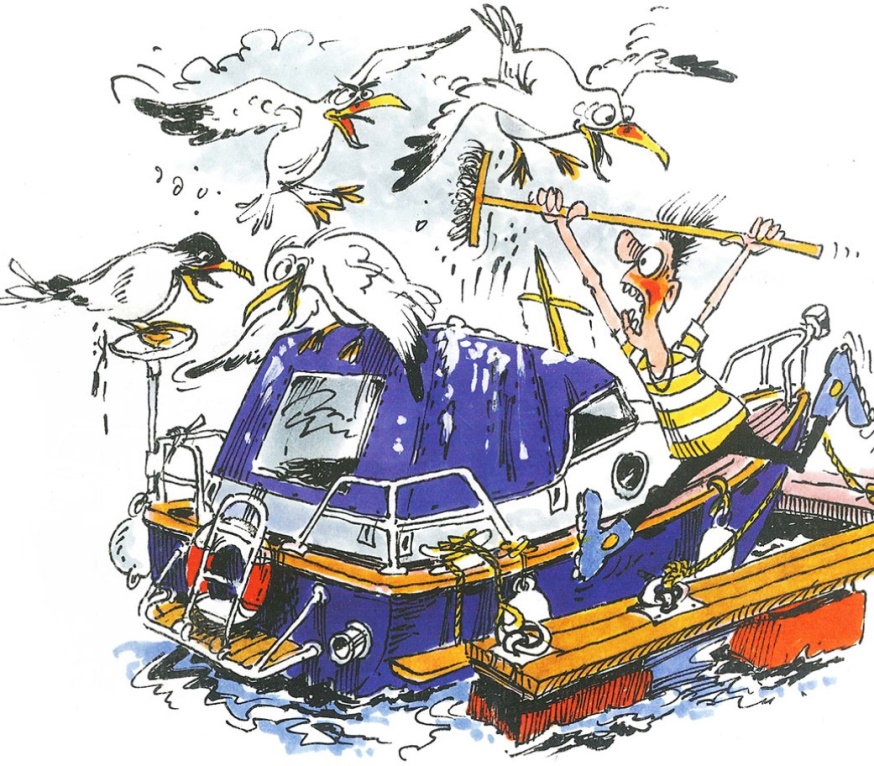 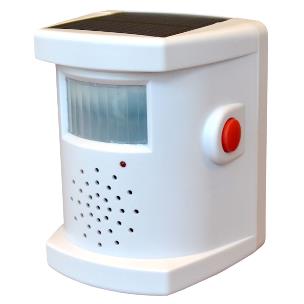 